Пластилинография как нетрадиционный способ соединения лепки и рисования Рисовать можно по-разному. Сегодня среди педагогов дошкольного образования популярны нетрадиционные техники: рисование кончиками пальцев, ладонями, отпечатками предметов, кляксография, пластилинография. Ум ребёнка находится на кончиках его пальцев. В. А. Сухомлинский


Задачи пластилинографии от ясельной и второй младшей до подготовительной групп Развивающие. Приёмы работы с пластилином развивают ловкость пальцев, подготавливают кисть к письму. Улучшаются способности к правильному восприятию композиции и масштаба. Познавательные. Воспитанники знакомятся с новым видом изобразительного искусства, постигают взаимодействие двух различных техник — аппликации и лепки, основами которых они уже овладели. Эстетические. У детей зарождается чувство цвета и формы. Осуществляются первые эксперименты с сочетанием оттенков и материалов. Воспитательные. Детей учат быть самостоятельными, усидчивыми, терпеливыми и аккуратными, приобретается опыт работы в коллективе. В зависимости от темы, воспитываются любовь к родному краю, умение видеть и беречь красоту природы, доброжелательное, благодарное отношение к родным и близким, любовь к домашним питомцам и т. д. Умения и навыки детей усложняются год от года. Изменяются и основные направления работы с дошкольниками. В первой младшей группе ДОУ дети учатся делать элементы из пластилина, одно занятие — один элемент (шарик, цилиндр, колбаска); создавать образы простых предметов; овладевают приёмами отщипывания и размазывания, вырабатывают основы умения работать по заданному образцу. У детей второй младшей группы важно развивать умение рисовать пластилином, воспитывать самостоятельность (ребёнок не повторяет за педагогом, а учится строить композицию сам). Начинается обучение работе в подгруппе. В средней группе оттачиваются навыки работы с пластилином и создание более сложных образов; детей учат создавать работы с привлечением разнообразных материалов (крупа, бисер, пуговицы и др.); развивается интерес к коллективной работе. Для старших и подготовительных групп характерно усложнение и развитие сюжетно-игрового замысла занятия; развитие речевой деятельности воспитанников в процессе создания пластилиновых образов; обучение созданию коллективной работы, имеющей художественную ценность.
Примерная тематика занятий с детьми среднего дошкольного возраста «Яблоки и ягоды на тарелке». «Жучки на цветочной клумбе». «Грибы». «Солнце в тучах». «Веточка рябины». «Осеннее деревце». «Рыбка». «Новогодняя ёлка». «Ёлочные игрушки». «Снеговик». «Снежная баба — франтиха». «Теремок».ПОЛЬЗА ПЛАСТИЛИНОГРАФИИ— реализацию познавательной способности;— развитие мелкой моторики;— расширение кругозора;— развитие тактильной чувствительности;— увеличение словарного запаса малыша;— закладку эстетического вкуса;— ознакомление с миром, который окружает ребенка;— развитие способностей сенсорного характера;— появление возможности выразить свои эмоции.Такие занятия в дошкольном возрасте станут прекрасной подготовкой к школе, ведь благодаря им ручки малыша становятся более послушными и сильными, что положительно скажется на обучении письму.Личный опыт: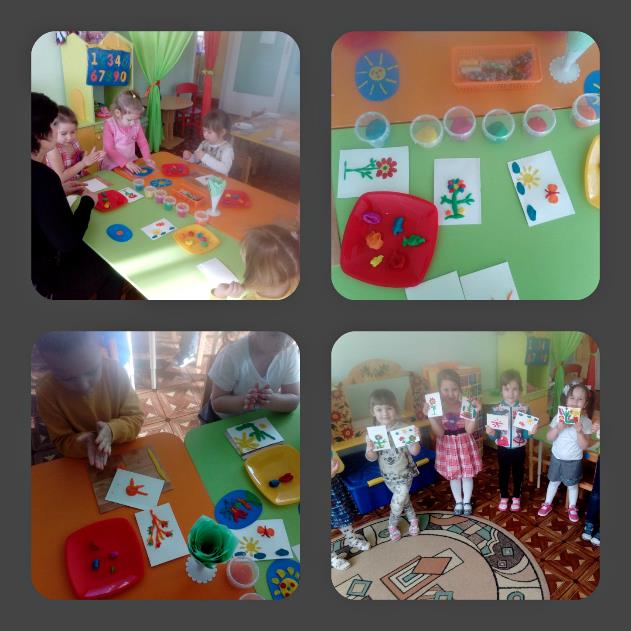 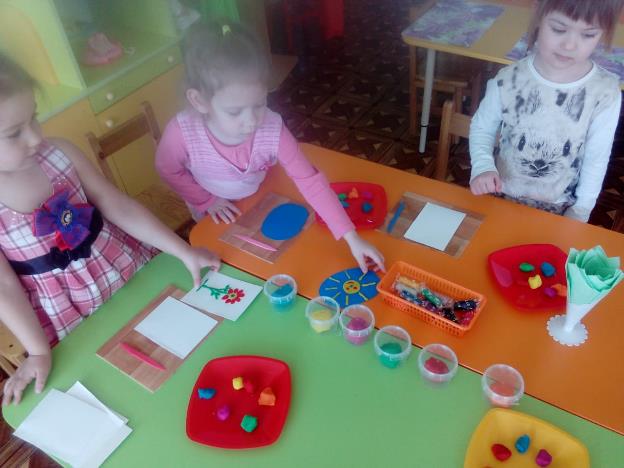 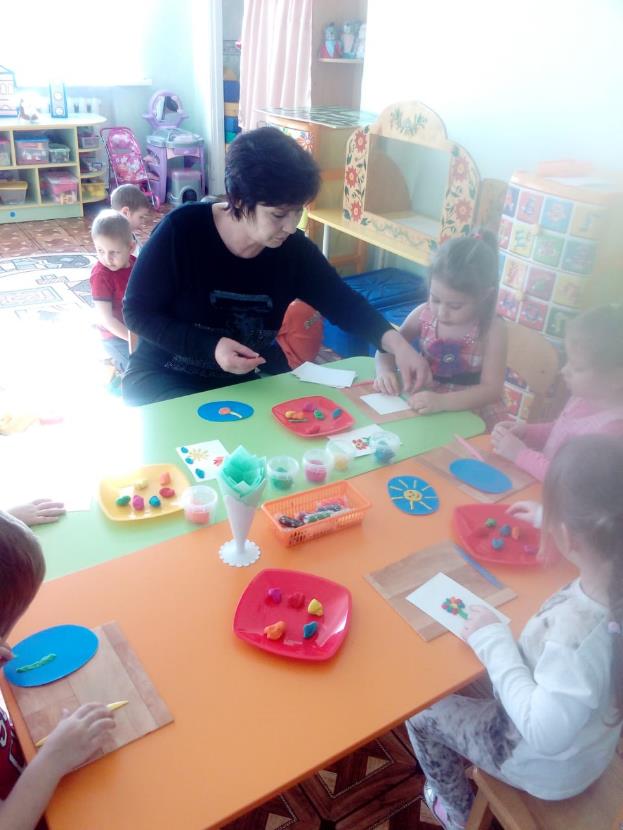 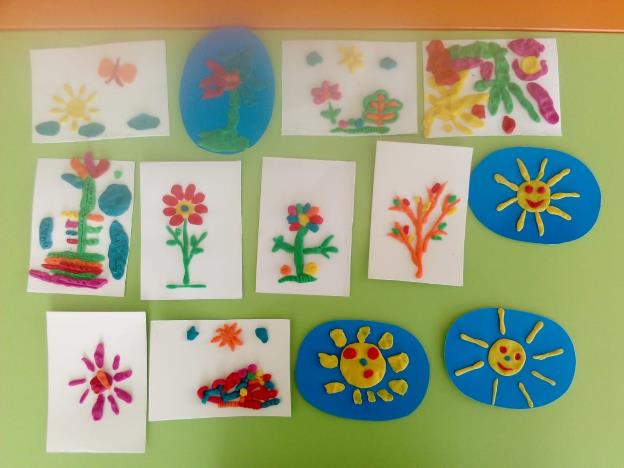 Занимаясь пластилинографией, дошкольники в уютной и комфортной атмосфере становятся обладателями важных знаний и умений, которые обязательно пригодятся им в процессе школьного обучения. Такие занятия помогают правильно и всесторонне развитьребенка, сформировать целостную творческую личность, почувствовать себя единым целым с природой, познакомиться с миром разных предметов. Кроме того, такое занятие тренирует усидчивость и терпение, а эти качества не станут лишними в школе.Хотя бы одно занятие пластилинографией в неделю и ваш малыш почувствует себя не только учеником, но и творцом чего-то нового и уникального.
